         Муниципальное казенное дошкольное образовательное учреждение города Новосибирска «Детский сад № 27 «Росинка»Проект «В гостях у бабушки Матрёны» Вторая группа раннего возраста «Солнышко»Воспитатели I-й кв.категории:Светлана Владимировна БолотинаСветлана Ивановна КозадаеваНовосибирск2018Актуальность проекта: Каждый ребёнок познаёт окружающий мир, стараясь потрогать его, поиграть… Прежде всего, ребёнок узнаёт животный мир, знакомясь с теми, кто живёт с ним рядом, например, домашние животные. В настоящее время не все имеют возможность держать домашних животных в доме, а любовь к братьям нашим меньшим у детей нужно воспитывать с раннего возраста.
Поэтому проект позволяет расширить знания у детей животных, которые живут рядом с человеком. Экологическое воспитание формирует поведение и ответственность детей за природу. Возможно, домашние животные – это новое представление для малышей о мире животных .Цель проекта: обогащать и расширять знания детей о домашних животных, используя устное народное творчество.Задачи проекта:· формировать знания детей раннего возраста о домашних животных (корова, коза, кошка, собака, свинья, лошадь), их детёнышах через произведения устного народного творчества;· развивать интерес к домашним животным, воспитывать доброе, заботливое отношение к ним;· стимулировать речевое развитие детей: побуждать отвечать на вопросы, отгадывать загадки, поддерживать диалог;· продолжать приобщать детей к русскому фольклору, побуждать их к обыгрыванию сюжетов, к двигательной импровизации;· воспитывать у детей интерес к устному народному творчеству.Сроки реализации проекта: проект рассчитан на один месяц.Вид проекта: информационно-творческий.Тип проекта: игровой.Участники: дети 2-3 лет, воспитатели.Проблема: В гостях у бабушки МатрёныМы мечтаем побывать.Об её домашних животныхЕщё больше хотим узнать.Игровая мотивация: Бабушка Матрёна письмо нам прислала.В гости в деревню она всех позвала.Ожидаемые результаты: у детей формируются знания о домашних животных и интерес к ним;· воспитывается чуткое, внимательное, заботливое отношение детей к домашним животным;· активизируется речь детей, появляется интерес к устному народному творчеству.Этапы проекта:I этап: Подготовительный (выявление проблемы, определение цели, задач, разработка проекта, поиск решения задач проекта).II этап :Основной (практическая деятельность по решению проблемы, планирование совместной деятельности).III этап:  Заключительный (презентация книжки-самоделки «Бабушкины любимцы», выставка детских работ подведение итогов и иллюстраций к занятиям, развлечение «Бабушкины любимцы»)Реализация проекта.Совместная деятельность педагога с детьми.1. Беседа «Кто живёт в деревне у бабушки Матрёны?». Рассматривание иллюстраций с изображением домашних животных.2. Цикл игр-занятий:— «Коровушка-Бурёнушка»;— «Коза-хлопота»;— «Кисонька-мурысенька»;— «Собачка Жучка»;— «Свинка Ненила»;— «Конь вороной».3. Развлечение «Бабушкины любимцы». Презентация книжки-самоделки «Весёлая ферма». Выставка детских работ и иллюстраций к занятиям.Самостоятельная деятельность детей.1. Рассматривание иллюстраций и картинок с изображением домашних животных.2. Рисование «Травка для коровушки Бурёнушки», «Как у котика усы…».3. Конструирование «Заборчик для домашних животных».4. Дидактические игры: «Большие и маленькие», «Вкладыши. Домашние животные», «Кто у кого?», «Папа, мама и я».5. Игровая ситуация «Кто пришёл в гости?».Итог проекта: Дети познакомились с домашними животными, их детенышами, повадками. Научились узнавать и называть их, а также использовать в речи произведения устного народного творчества. У детей расширился интерес и заботливое отношение к домашним животным.Продукт проекта: Книжка самоделка «Весёлая ферма», развлечение «Бабушкины любимцы».ПриложениеБеседа «Кто живёт в деревне у бабушки Матрёны?». Рассматривание иллюстраций с изображением домашних животных.Цель: моделирование игровой ситуации и формирование проблемы: побывать в гостях у бабушки Матрёны и узнать всё о домашних животных.Материал: письмо от бабушки Матрёны; иллюстрации с изображением деревянного дома, домашних животных.Ход занятия:Дети сидят на стульчиках. Раздается стук в двери. Приносят письмо.Воспитатель: «Ребята! Посмотрите, нам принесли письмо. Интересно, от кого оно? Давайте прочитаем!».Воспитатель читает письмо:«Здравствуйте, мои детушки, ребятушки! Пишет вам бабушка Матрёна. Я узнала, что вы очень любите животных, поэтому приглашаю вас в гости ко мне. Я живу в деревне в деревянном доме. У меня много животных, за которыми я ухаживаю, и я очень хочу познакомить вас с ними. Отправляю вам фотографии и жду всех в гости.Бабушка Матрёна».Воспитатель с детьми рассматривает иллюстрации и рассказывает: «Это дом бабушки Матрёны. Он деревянный, называется изба. В доме есть комната — горница. Ещё есть печка — матушка, которая и накормит и обогреет. А вот фотография домашних животных, которые живут во дворе у бабушки Матрёны».Дети рассматривают иллюстрацию, называют животных, отвечают на вопросы воспитателя.Воспитатель: «Ребята, послушайте прибаутку „Как животные говорят?“»!Говорят, говорят у нас так:Курочка-хохлушечка — кудах-тах-тах,Гусь-водомусь — га-ги-га-га,Индюк-липиндюк — игулды-булды,Свинка-черноспинка — чирю-хрю-хрю,Коза-дереза — чики-брыки-ме-е,Баран-тавараган — бе-бе-бе-е,Коровка-чернуха — тыруки-муки-му-у,Кобылка-рыжуха — и-го-го,Бык — ножкой брык!Воспитатель: «Ребята! А вы хотите в гости к бабушке Матрёне? (Ответы детей). А давайте сегодня сделаем для бабушки Матрёны подарки, а завтра отправимся к ней в гости!».Дети рисуют «Платочки для бабушки Матрёны». Воспитатель объясняет, как можно украсить платочек, напоминает, как правильно держать кисть, набирать краску, помогает при необходимости. В конце занятия дети рассматривают свои работы. Воспитатель хвалит детей: «Молодцы, ребята! Я думаю, что бабушке Матрёне очень понравятся ваши платочки. Скоро мы отправимся к ней в гости!».Игра-занятие «Коровушка Бурёнушка».Цель: формировать знания детей о корове: где живёт, чем питается, какую пользу приносит; стимулировать речевое развитие детей: побуждать отвечать на вопросы, отгадывать загадки; приобщать детей к русскому фольклору; воспитывать доброе отношение к животным.Материал: игрушка корова; картина из серии «Домашние животные» «Корова с телёнком»; панорама деревенского двора; костюм для бабушки; книжка-самоделка «Бабушкины любимцы».Ход занятия:Воспитатель: «Ребята! Сегодня мы оправляемся к бабушке Матрёне в гости в деревню. Готовы? Тогда в путь!».Динамическая паузаЕду, едуК бабе, к дедуНа лошадке (Дети имитируют скачку на лошади)В красной шапкеПо ровной дорожкеНа одной ножкеНа одной ножкеВ старом лапоточке, (Подпрыгивают, будто едут по кочкам)По рытвинам, по кочкам,Всё прямо, всё прямо,А потом вдруг … в яму (Все приседают)Бух!Воспитатель встречает в роли хозяйки Матрёны:«Здравствуйте, детушки, ребятушки! Меня зовут бабушка Матрёна, я очень рада, что вы приехали ко мне в гости. Я живу в деревне, в избе и очень люблю свой дом. В моём дворе очень много животных, я их очень люблю. Это домашние животные, потому что они живут рядом с домом, а я за ними ухаживаю: кормлю, пою, убираю. Все домашние животные приносят пользу. Хотите познакомиться с моими любимцами? Тогда отгадайте загадку:Сено день и ночь жуёт,Много молока даёт».Матрёна: «Правильно, это корова. Давайте навестим мою любимую коровушку». (Показывает игрушку).Инсценировка по мотивам русской народной потешки.Уж как я ль мою коровушку люблю!Уж как я ль то ей крапивушки нажну!Кушай вволюшку, коровушка моя;Ешь ты досыта, Бурёнушка моя!Уж как я ль мою коровушку люблю!Сытна пойла я коровушке налью;Чтоб сыта была коровушка моя,Чтобы сливочек Бурёнушка дала.Матрёна: «Ребятушки, как вы думаете, какую пользу приносит корова?».Дети: «Даёт молоко».Матрёна: «Да, и молочко коровье очень полезно и взрослым и детям. А вы любите молоко, ребятки? (Ответы детей). Когда молоко немного постоит, то сверху можно собрать сливки. Ещё из молока я делаю сметану и творожок».Матрёна (обращается к корове):«Дай молочка, Бурёнушка,Хоть капельку, на донышко.Ждут тебя котятаИ малые ребята.Дай им сливок ложечку,Творожку немножечко.Всем даёт здоровьеМолоко коровье!».Матрёна: «Ребятки, а кто знает, как называется у коровы детёныш? Маленький. (Ответы детей). Правильно, телёнок.(Показывает картину «Корова и телёнок)».Дети рассматривают картину, отвечают на вопросы воспитателя, отмечают, что корова большая, телёнок маленький. Воспитатель обращает внимание детей на характерные особенности коровы и телёнка, их звукоподражание, спрашивает: «Ребята, а чем питается корова? (Ответы детей). Правильно, она любит травку, сено. Летом, когда тепло, корова пасётся на лугу. За ними смотрит пастух».Ранним-рано по утруПатсушок ту-ру-ру-ру!А коровки в лад емуЗатянули: «Му-му-му!».Ты, бурёнушка, ступай,В чисто поле погуляй,А вернёшься вечерком,Нас напоишь молочком!Матрёна: «Ребятушки! А давайте сделаем книжку о моих домашних животных и назовём её «Бабушкины любимцы»? Скажите, с кем я вас сегодня познакомила? (Ответы детей).Правильно, с коровушкой Бурёнушкой. Вот о ней и будет наша первая страничка в книге.Матрёна вместе с детьми оформляют первую страницу в книге: приклеивает корову, телёнка, травку, заборчик и т.д.В конце занятия Матрёна хвалит детей, благодарит их за помощь.Матрёна: «Приезжайте, ребятушки, ко мне в деревню ещё, я познакомлю вас с другими животными, которые живут у меня во дворе. До свидания.Игра-занятие «Коза-хлопота».Цель: продолжать знакомить детей с русским фольклором; формировать знание детей о козе, её внешнем виде, звукоподражании и других характерных особенностях; развивать речь детей: учить отвечать на вопросы, отгадывать загадки, поддерживать диалог; воспитывать доброе отношение к домашним животным.Материал: игрушка-коза; картина из серии «Домашние животные» «Коза с козлёнком»; панорама деревенского двора; костюм для бабушки; книжка-самоделка «Бабушкины любимцы».Ход занятия:Воспитатель в костюме бабушки Матрёны: «Здравствуйте, детушки, ребятушки! Вы меня узнали? (Ответы детей). Правильно, меня зовут бабушка Матрёна. А где я живу, помните? (Ответы детей). Да я живу в деревне, в избе. А с кем я вас познакомила в прошлый раз? (Ответы детей). Правильно, с коровушкой Бурёнушкой».Воспитатель показывает книжку-самоделку, рассматривают с детьми первую страницу и вспоминают всё о корове: где она живёт, чем питается, какую пользу приносит.Бабушка Матрёна: «А теперь догадайтесь, кого мы навестим сегодня.»Идёт, идёт, бородой трясёт,Травки просит: «Ме-ме-ме!Дайте повкуснее мне!».Дети: «Коза!».Бабушка Матрёна показывает игрушку-козу: «Правильно, это моя любимая козочка. Посмотрите, какие у неё рога. А давайте, ребятки, поиграем?».Игра-хоровод «Идёт коза рогатая».Дети встают в круг, берутся за руки и идут друг за другом, повторяя слова потешки:Идёт коза рогатая,Идёт коза бодатаяЗа малыми ребятами. (Дети останавливаются).Ножками топ-топ! (Топают).Глазками хлоп-хлоп! (Моргают глазками).Кто кашки не ест,Кто молочка не пьёт,Того забодает, забодает, (Приставляют указательные пальцы кЗабодает, забодает. голове и «бодаются»).Матрёна: «Ребятушки, а вы знаете, какую пользу приносит коза? (Ответы детей). Правильно, коза даёт молоко и пух. Из пуха я пряду нитки и вяжу внучатам тёплые носочки. Ребята, а как называется у козы детёныш? Маленький …(Ответы детей). Правильно, козлёнок».Воспитатель показывает картину «Коза с козлёнком». Дети рассматривают и отвечают на вопросы воспитателя. Обращают внимание на внешний вид козы и козлёнка, на их отличие (большая и маленький), вспоминают их звукоподражание, чем питаются.Матрёна: «Коза с козлёнком тоже любят есть травку, сено, листья кустарников. Летом они пасутся на лугу. Иногда я привязываю их к деревцу, чтобы они не убежали».Привяжу я козликаК белой берёзке,Привяжу рогатогоК белой берёзке.Стой, мой козлик,Стой, не бодайся!Белая берёзка,Стой не качайся!Матрёна: «Ребятки! Посмотрите, какие острые рога у козы. Они ей нужны, чтобы защищаться самой и оберегать своих деток-козляток».Матрёна показывает иллюстрацию к потешке «Коза-хлопота» детям и читает:Коза-хлопотаДень-деньской занята.Ей — травы нащипать,Ей — на речку бежать,Ей — козляток стеречь,Малых деток беречь,Чтобы волк не украл,Чтоб медведь не задрал,Чтоб лисонька-лисаИх с собой не унесла.Матрёна: «Ребятушки, давайте продолжим делать нашу книжку о домашних животных. Скажите, с кем я вас сегодня познакомила? (Ответы детей). Правильно, с козочкой. Вот о ней и будет наша следующая страничка в книге».Матрёна вместе с детьми оформляют вторую страницу в книге: приклеивают козу, козлёнка, травку, деревце и т.д. В конце занятия Матрёна хвалит детей, благодарит их за помощь.Матрёна: «Приезжайте, ребятушки, ко мне в деревню ещё! Я ознакомлю вас с другими животными, которые живут у меня во дворе. До свидания!».Игра-занятие «Кисонька-мурысенька».Цель: продолжать приобщать детей к русскому фольклору; формировать знания детей о кошке и её семействе, их внешнем виде, характерных особенностях, звукоподражаниях; развивать речевую активность детей, воспитывать заботливое отношение к домашним животным.Материал: игрушка-кошка; картина из серии «Домашние животные» «Кошка с котятами»; панорама деревенского двора; костюм для бабушки; книжка-самоделка «Бабушкины любимцы».Ход занятия:Воспитатель в костюме бабушки Матрёны: «Здравствуйте, детушки, ребятушки! Вы не забыли меня? Как меня зовут? (Ответы детей). Правильно, меня зовут бабушка Матрёна. Я очень рада вас снова видеть у меня в гостях. Скажите, с какими домашними животными мы уже познакомились? (Ответы детей). Правильно, с коровушкой Бурёнушкой и козочкой».Матрёна показывает книжку-самоделку, вместе с детьми рассматривает первую и вторую страницы. Дети вспоминают всё о корове и козе: где живут, какую пользу приносят, что едят и т.д.Матрёна: «А сегодня мы продолжим знакомство с моими любимцами. Отгадайте загадку:Мохнатенькая,Усатенькая,Молоко пьёт,Песенки поёт».Матрёна показывает игрушку-кошку и говорит: «Правильно, это кошка, её зовут Мурка».У меня есть Мурка-кошка,Говорит она немножко.Только слов так мало знает:«Мур» да «мяу» напевает.Матрёна: «Мурка очень любит, когда её гладят. Но иногда она не хочет, чтобы её трогали, убегает или ворчит. А что ещё делает кошка, когда не хочет, чтобы её брали на руки?».Дети: «Царапается, может укусить».Матрёна: «Да, у неё острые коготки и зубки. Мы должны чувствовать настроение животных. Ребятки, а как называется у кошки детёныш? Маленький …(Ответы детей).Правильно, котёнок».Матрёна показывает картину «Кошка с котятами». Дети рассматривают и отвечают на вопросы воспитателя. Обращают внимание на внешний вид животных, их характерные особенности, звукоподражание.Матрёна: «Кошка — мама у котят, а есть ещё папа — кот. (Показывает иллюстрацию к потешке и читает её):Как у нашего котаШубка очень хороша.Как у котика усыУдивительной красы,Глаза смелые, зубки белые».Матрёна: «Ребята, как вы думаете, для чего в доме кошка? (Ответы детей). В городе кошка радует своих хозяев, а в деревенском доме кошка ещё и ловит мышей. Мыши в доме не нужны, потому что они грызут продукты».Проводится русская народная игра «Кот и мыши».Мыши водят хоровод. (Дети идут по кругу вокруг кота,На лежанке дремлет кот. взявшись за руки).— Тише, мыши, не шумите! (Грозят друг другу пальчиком).Кота Ваську не будите.Как проснётся Васька-кот — (Вытягивают руки вперёд ладонями вверх).Разобьёт весь хоровод. (Поочерёдно поднимают и опускаютШевельнул ушами кот — согнутые в локтях руки).И исчез весь хоровод! (Убегают на места).Матрёна: «Ребята, а что любит кушать киска? (Ответы детей). Правильно, киска очень любит молочко. Покажите, как киска лакает молочко. (Артикуляционная гимнастика для язычка)».Матрёна показывает иллюстрацию к потешке и читает:— Кисонька-мурысенька,Ты где была?— На мельнице.— Кисонька-мурысенька,Что там делала?— Муку молола.— Кисонька-мурысенька,Что из муки пекла?— Прянички.— Кисонька-мурысенька,С кем прянички ела?— Одна.— Не ешь одна!Не ешь одна!Матрёна: «А ещё, ребятки, зимой, когда холодно, кот очень любит на печке погреться, полежать».Пальчиковая игра «Кот на печи».Кот на печи (Дети стучат кулачком о кулачок).Сухари толчёт,Кошка в окошке (Показывают, как шьют иголкой).Полотенце шьёт.Маленькие котята (Поднимают согнутые в локтях руки на уровеньНа печке сидят, груди, опустив кисти вниз, и качают головойНа печке сидят вправо-влево).Да на котика глядят. (Приставляют к глазам указательные и большиеВсе на котика глядят пальцы «очки»).И сухарики едят. (Щёлкают зубками).Матрёна: «Ребятушки, давайте продолжим делать нашу книжку о домашних животных. Скажите, с кем я вас сегодня познакомила? (Ответы детей). Правильно, с кошкой. Вот о ней и будет наша следующая страничка в книге».Матрёна вместе с детьми оформляют третью страницу книги: приклеивают кошку, котёнка, блюдце с молоком, печку и т.д. В конце занятия Матрёна хвалит детей, благодарит их за помощь.Матрёна: «Приезжайте, ребятушки, ко мне в деревню ещё! Я познакомлю вас с другими животными, которые живут у меня во дворе. До свидания!».Игра-занятие «Собачка Жучка».Цель: продолжать знакомить детей с русским фольклором; формировать знания детей о собаке, её характерных особенностях, звукоподражании; развивать речь детей; воспитывать интерес и заботливое отношение к домашним животным.Материал: игрушка-собачка; картина из серии «Домашние животные» «Собака со щенятами»; панорама деревенского двора; костюм для бабушки; книжка-самоделка «Бабушкины любимцы».Ход занятия:Воспитатель в костюме бабушки Матрёны: «Здравствуйте, ребятушки, детушки! Я очень рада снова вас видеть у меня в гостях. Скажите, с какими домашними животными я уже вас познакомила?» (Ответы детей).Матрёна показывает книжку-самоделку, рассматривает её вместе с детьми и вспоминает всех домашних животных (корова, коза, кошка). Дети рассказывают, где живут эти животные, чем питаются, какую пользу приносят и т.д.Матрёна: «А сегодня мы продолжим знакомство с моими любимцами. Отгадайте загадку:Живёт под крылечком,Хвостик колечком.Громко лает,В дом не пускает».Дети: «Собака!».Матрёна: «Правильно, это моя собачка Жучка. (Показывает игрушку). А как вы думаете, зачем во дворе собака? (Ответы детей). Правильно, собака помогает человеку, сторожит дом. Я очень люблю собак. Когда я глажу свою Жучку, она радуется, прыгает и виляет хвостом. Собаки очень любят своих хозяев, а посторонних людей могут укусить. К чужим собакам нельзя близко подходить, нельзя их гладить и нельзя дразнить. Чужих людей собаки к дому не подпускают — громко лают».Баю-баю-ба-бай,Ты, собачка, не лай.Белолапа, не скули,Мою Таню не буди.Тёмна ноченька — не спится,Наша Танечка боится.Ты, собачка, не лай,Мою Таню не пугай.Матрёна: «Ребятки, а как называется у собаки детёныш? Маленький … (Ответы детей). Правильно, щенок.Матрёна показывает картину «Собака со щенками». Дети рассматривают её и отвечают на вопросы воспитателя. Обращают внимание на внешний вид животных, их характерные особенности, звукоподражание.Матрёна показывает иллюстрацию и рассказывает потешку:Ел щенок МитрошкаКашу у окошка.Уронил МитрошкаЛожку за окошко.Кто лёгок на ножку —Беги, достань ложку!Матрёна: «Ребята, у щенка мама-собака, а есть и папа-пёс».Раз, два, три, четыре, пять,Вместе мы пошли гулять.Нам навстречу — пёс Барбос.Хвост колечком, чёрный нос.Проводится подвижная игра «Пёс Барбос». Все дети сидят на стульчиках, один ребёнок в маске собаки — в стороне на стульчике. Дети подходят и произносят текст:Вот сидит наш пёс Барбос,В лапы спрятал чёрный нос.— Эй, Барбос, скорей вставайИ ребяток догоняй!Ребёнок в роли Барбоса догоняет детей, они убегают на свои стульчики.Матрёна: «Ребятушки, а что любит кушать собачка, знаете? (Ответы детей). Правильно, собаки очень любят есть мясо, особенно грызть косточки. Но иногда они рады и вкусному пряничку, булочке».Матрёна показывает иллюстрацию к потешке и читает её:У нас лавка широка,У нас печка высока!Сядь на лавку,Гляди в печь:Жучка пышки будет печь.Матрёна: «Ребятушки, давайте продолжим делать нашу книжку о домашних животных. Скажите, с кем я вас сегодня познакомила? (Ответы детей). Правильно, с собакой Жучкой. Вот о ней и будет наша следующая страничка в книге».Матрёна вместе с детьми оформляют четвёртую страницу книги: приклеивают собаку, щенка, миску с косточкой и т.д. В конце занятия Матрёна хвалит детей, благодарит их за помощь.Матрёна: «Приезжайте, ребятушки, ко мне в деревню ещё! Я познакомлю вас с другими животными, которые живут у меня во дворе. До свидания!».Игра-занятие «Свинка Ненила».Цель: продолжать приобщать детей к русскому фольклору; формировать знания о свинье с поросятами, их характерных особенностях, звукоподражаниях; развивать речевую активность детей; воспитывать доброе отношение к животным.Материал: игрушка-свинья; картина из серии «Домашние животные» «Свинья с поросятами»; панорама деревенского двора; костюм для бабушки; книжка-самоделка «Бабушкины любимцы».Ход занятия:Воспитатель в костюме бабушки Матрёны: «Здравствуйте, детушки, ребятушки! Я рада снова видеть вас у меня в гостях! Давайте вспомним, с какими домашними животными я уже вас познакомила».Дети рассматривают с Матрёной книжку-самоделку «Бабушкины любимцы» и вспоминают животных (корова, коза, кошка, собака), их характерные особенности, звукоподражание и т.д.Матрёна: «А сегодня мы продолжим знакомство с моими любимцами. Отгадайте загадку:Кто всегда прекрасно знает,Что на завтрак я варю,И к лоханке прибегает,Громко хрюкая „Хрю-хрю“?».Матрёна показывает свинью (игрушку): «Правильно, это свинья. Она тоже живёт у меня во дворе, её зовут Ненила. Послушайте про мою свинку потешку:Свинка НенилаСыночка хвалила:«То-то хорошенький,То-то пригоженький,Ходит бочком,Ушки торчком,Хвостик крючком,Нос пяточком».Матрёна: «Ребятки, а кто знает, как называется у свиньи детёныш? Маленький … (Ответы детей). Правильно, поросёнок».Матрёна показывает картину «Свинья с поросятами». Дети рассматривают её и отвечают на вопросы воспитателя, обращают внимание на внешний вид животных, их характерные особенности, звукоподражание.Матрёна показывает иллюстрацию к потешке и читает:Ах ты, свинушкаС поросятками,Ты зачем ходила к речкеЗа гусятками?В речке гусятки купалися,А твои поросяткиЗабоялися!Матрёна: «Ребятушки, а вы знаете, что любит кушать свинка с поросятками? (Ответы детей). У моей свинки с поросятами хороший аппетит, они едят всё, что я им сварю: и кашу, и щи».У Хавроньи-свинкиНа глазах слезинки.Поросёночек с утраКаши скушал три ведра.Свинка плачет:«Хрюша, что так мало скушал?Свою маму пожалей,Съешь ещё корыто щей».Матрёна: «Ребятушки, давайте продолжим делать нашу книжку о домашних животных. Скажите, с кем я вас сегодня познакомила? (Ответы детей). Правильно, со свинкой Ненилой. Вот о ней и будет наша следующая страница в книге».Матрёна вместе с детьми оформляют пятую страницу книги: приклеивают свинью, поросёнка, корыто, забор и т.д. В конце занятия Матрёна хвалит детей и благодарит их за помощь: «Приезжайте, ребятушки, ко мне в деревню ещё! Я познакомлю вас с другими животными, которые живут у меня во дворе. До свидания!».Игра-занятие «Конь вороной».Цель: продолжать знакомить детей с произведениями устного народного творчества; формировать знания о коне, его характерных особенностях, звукоподражании; активизировать речь детей; воспитывать доброе отношение к животным.Материал: игрушка-конь; картина из серии «Домашние животные» «Лошадь с жеребёнком»; панорама деревенского двора; костюм для бабушки; книжка-самоделка «Бабушкины любимцы».Ход занятия:Воспитатель в костюме бабушки Матрёны: «Здравствуйте, ребятушки, детушки! Я очень рада снова видеть вас у меня в гостях! Давайте вспомним, с какими животными я вас уже познакомила».Дите рассматривают с Матрёной книжку-самоделку «Бабушкины любимцы» и называют животных (корова, кошка, коза, собака, свинья), их детёнышей. Вспоминают характерные особенности бабушкиных любимцев, их звукоподражание.Матрёна: «А сегодня я познакомлю вас, ребятушки, ещё с одним домашним животным. Послушайте, про кого эта загадка:Кто в жару и на морозеМалышей по кругу возит?И у дома своегоРжёт негромко „И-го-го!“».Дети отвечают.Матрёна показывает коня и говорит: «Правильно, ребятушки, это конь. Он тоже живёт у меня во дворе и очень помогает в хозяйстве. На коне можно перевозить грузы, ездить».Гоп! Гоп! Конь живой,И с хвостом, и с гривой.Он качает головой,Он такой красивый!Матрёна: «Ребятки, а кто знает, что любит кушать конь? (Ответы детей). Правильно, конь тоже любит есть травку, овёс, ему нравится, когда угощают хлебушком. Я очень люблю своего коня, ухаживаю за ним».Конь бежит,Вся земля дрожит,В поле травушка-муравушкаНичком лежит.Для какого молодца?— Это конь-богатырьДля Андрюши-удальца!Матрёна: «Ребятушки, конь — папа, лошадь — мама, а кто у них детёныш, знаете? Маленький … (Ответы детей). Правильно, жеребёнок».Матрёна показывает картину «Лошадь с жеребёнком». Дети рассматривают её, отвечают на вопросы воспитателя, отмечают характерные особенности животных, их звукоподражание и т.д.Матрёна показывает иллюстрацию к потешке и читает её:Ходит конь по бережку,Вороной по зелёному.Он головушкой помахивает,Чёрной гривушкой потряхивает,Золотой уздой побрякивает.Все колечушки-то — бряк! бряк! бряк!Золотые они — звяк! звяк! звяк!Матрёна: «Ребятушки, давайте продолжим делать нашу книжку о домашних животных. Скажите, с кем я вас сегодня познакомила? (Ответы детей). Правильно, с конём вороным. Вот о нём и будет наша следующая страничка в книге».Матрёна вместе с детьми оформляют шестую страницу книги: приклеивают коня, жеребёнка, травку, забор и т.д. В конце занятия Матрёна хвалит детей и благодарит их за помощь: «Приезжайте, ребятушки, ещё ко мне в гости. До свидания!».Развлечение «Бабушкины любимцы».Презентация книжки-самоделки «Бабушкины любимцы».Цель: закреплять знания детей о домашних животных; воспитывать доброе, заботливое отношение к ним; продолжать приобщать к русскому фольклору; Дать детям положительный заряд эмоций; вызвать радость от прослушивания знакомых потешек и прибауток.Материал: костюм для бабушки; панорама деревенского двора; книжка-самоделка «Бабушкины любимцы»; игрушки — домашние животные; шапочки домашних животных.Ход занятия:Воспитатель в костюме бабушки Матрёны: «Здравствуйте, детушки, ребятушки! Я рада видеть вас у меня в гостях. Давайте вспомним всех моих домашних животных, с которыми я вас познакомила».Матрёна с детьми рассматривает книжку-самоделку «Бабушкины любимцы». Дети вспоминают и называют всех животных, читают по желанию потешки про них (самостоятельно или вместе с воспитателем).Матрёна предлагает детям узнать по звукоподражанию, кто пришёл в гости. Дети отгадывают, Матрёна ставит игрушки около домика.Проводится игра «Кто спрятался?».Дети закрывают глазки, воспитатель убирает одну игрушку и спрашивает: «Кто ушёл?». Дети отгадывают.Проводится игра «Гости».Воспитатель надевает шапочки домашних животных, приглашает малышей встать в круг.Припев:Тук-тук-тук, отворите (Дети 3 р. хлопают в ладоши, шлёпают по коленям).В гости поскорей пустите! (Попеременно топают ногами).К нам, лошадка, приходи (Дети хлопают. В центр круга выходитИ для нас ты попляши. ребёнок в шапочке лошадки иОчень весело у нас, произвольно танцует).Развеселый будет пляс!Припев: ǀǀ˗ǀǀ˗ǀǀ (Делают те же движения).Мы собачку выйти просим: (В центре круга танцует «собачка»).К нам иди, собачка, в гости.Очень весело у нас,Развесёлый будет пляс!Припев: ǀǀ˗ǀǀ˗ǀǀ (Делают те же движения).К нам козлёнок прискакал, (В центр круга вбегает «козлёнок»Ножками затопотал. и танцует).Очень весело у нас,Развесёлый будет пляс!Припев: ǀǀ˗ǀǀ˗ǀǀ (Делают те же движения).Серый котик прибежал, (В центре круга танцует «котик»,Хвостиком своим махал. дети хлопают).Очень весело у нас,Развесёлый будет пляс!Матрёна: «Ребятушки, давайте ещё раз вспомним домашних животных, с которыми я вас познакомила!».Дети: «Корова, кошка, коза, собака, свинья, лошадь».Матрёна: «Ребятки! Мне пора покормить моих любимцев, но я перепутала весь корм. Помогите мне, пожалуйста, покормить животных».Матрёна вместе с детьми «кормит» животных: корову, козу, лошадь — зелёной травкой, кошку — молочком, собаку — косточкой, свинью — кашей с корытца.Матрёна: «Спасибо вам, ребятки! А теперь, гости мои дорогие, приглашаю вас к столу!».У Матрёны стол накрыт,Медный самовар стоит,Чай по чашкам разолью,Всех гостей я напоюЧаем ароматным,Сладким, вкусным, мятнымС мёдом и калиной,С ягодой малиной.Пейте, не спешите,Чаще в гости приходите!Дети пьют чай, благодарят Матрёну и прощаются.Фотоприложение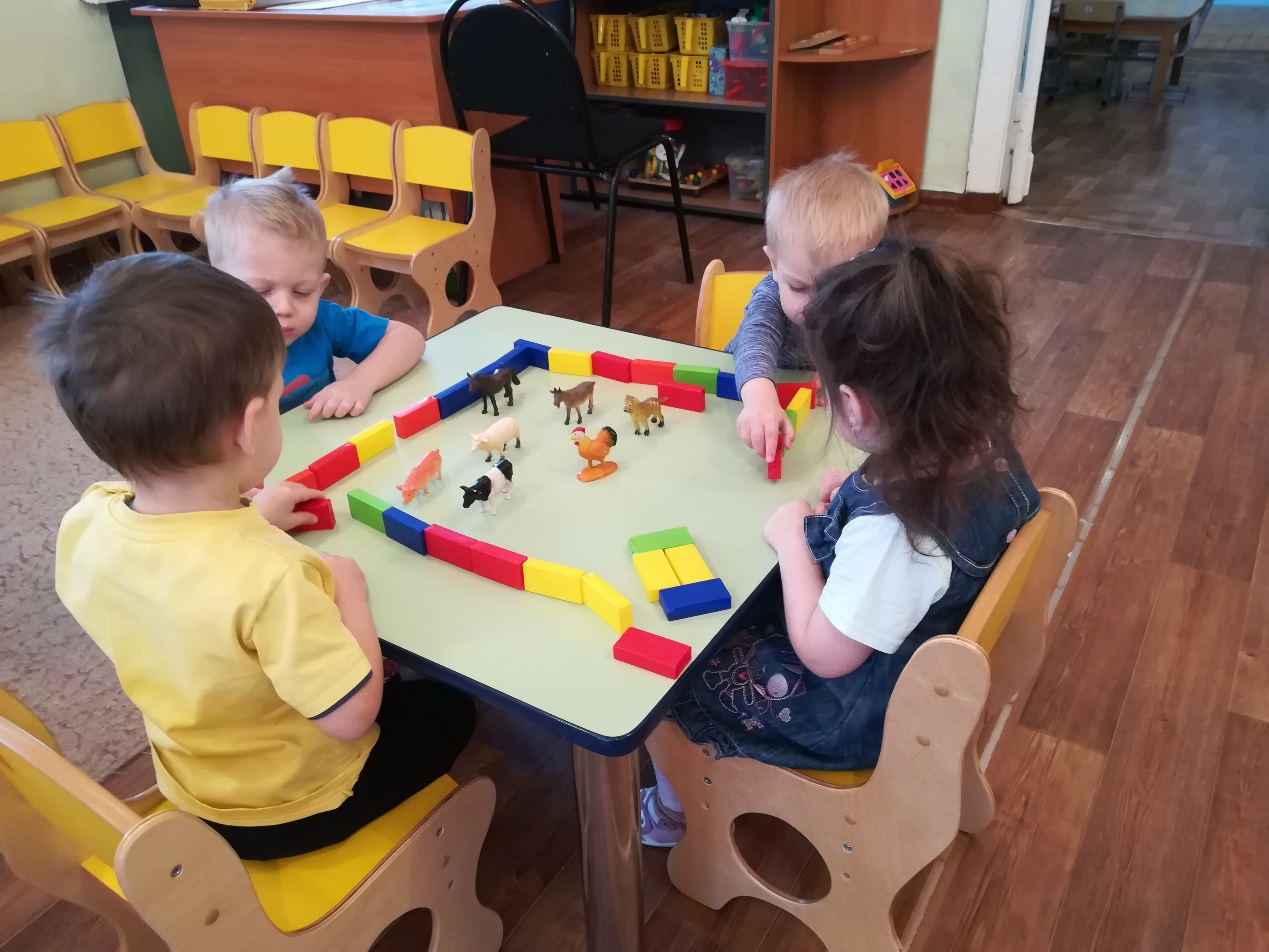 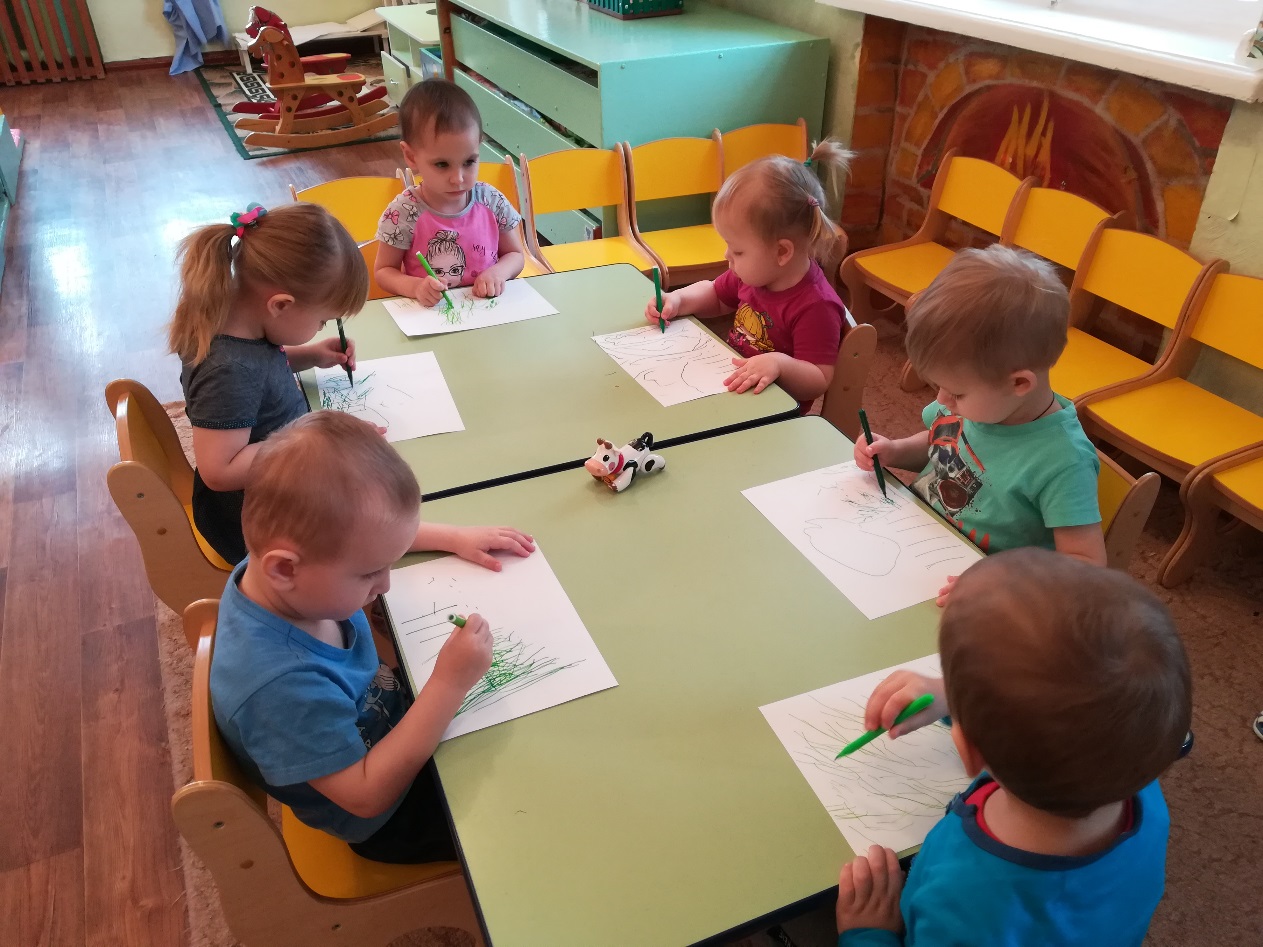 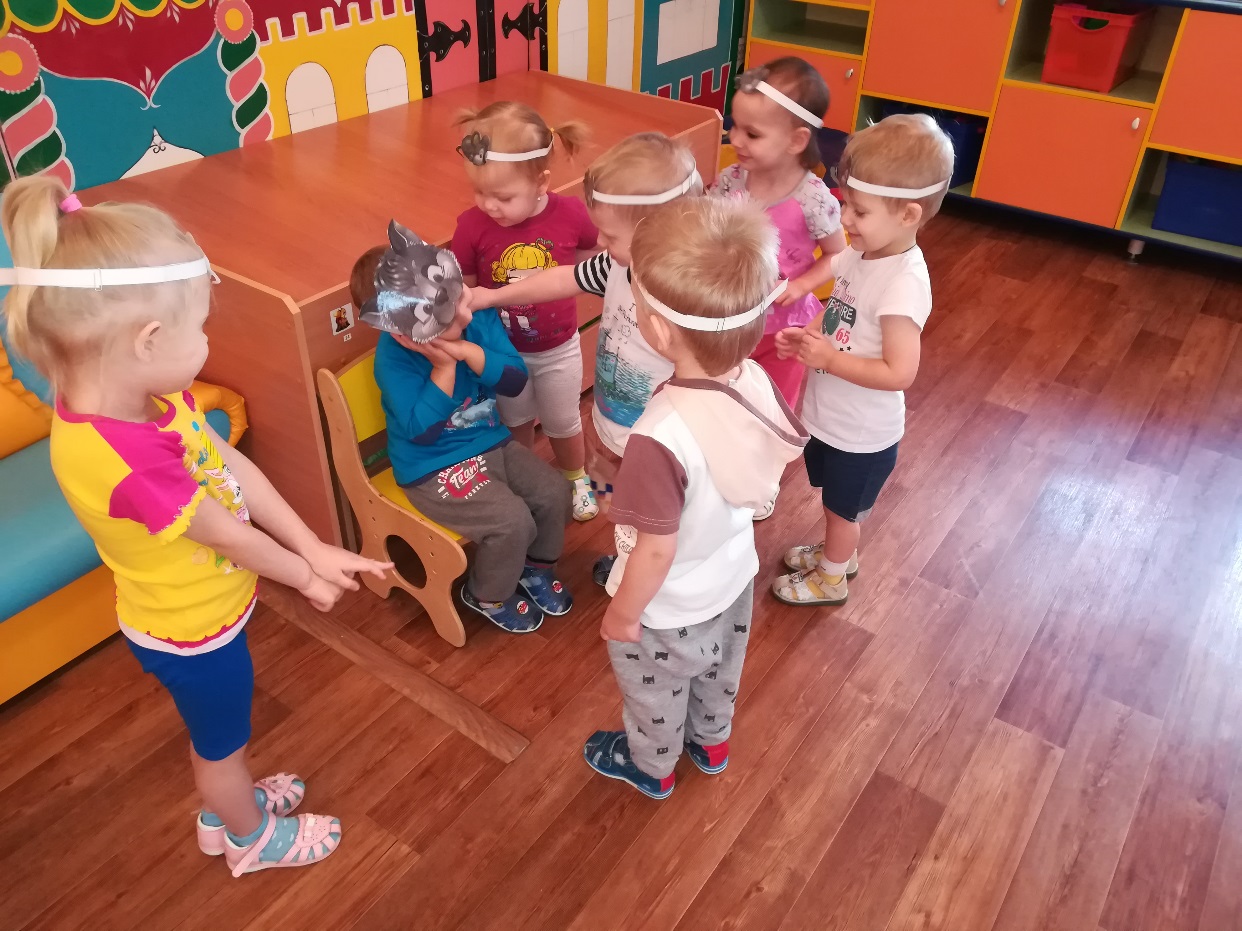 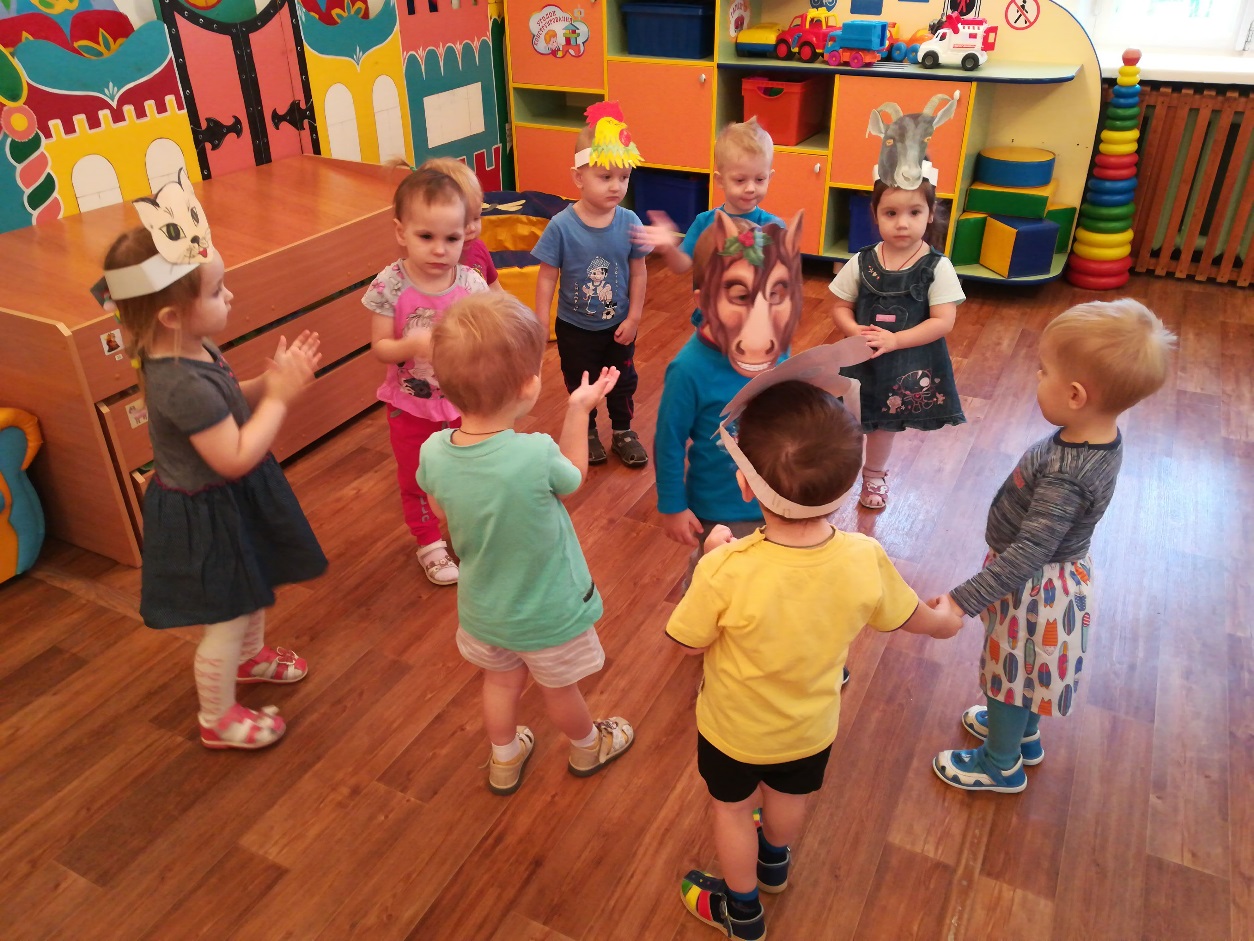 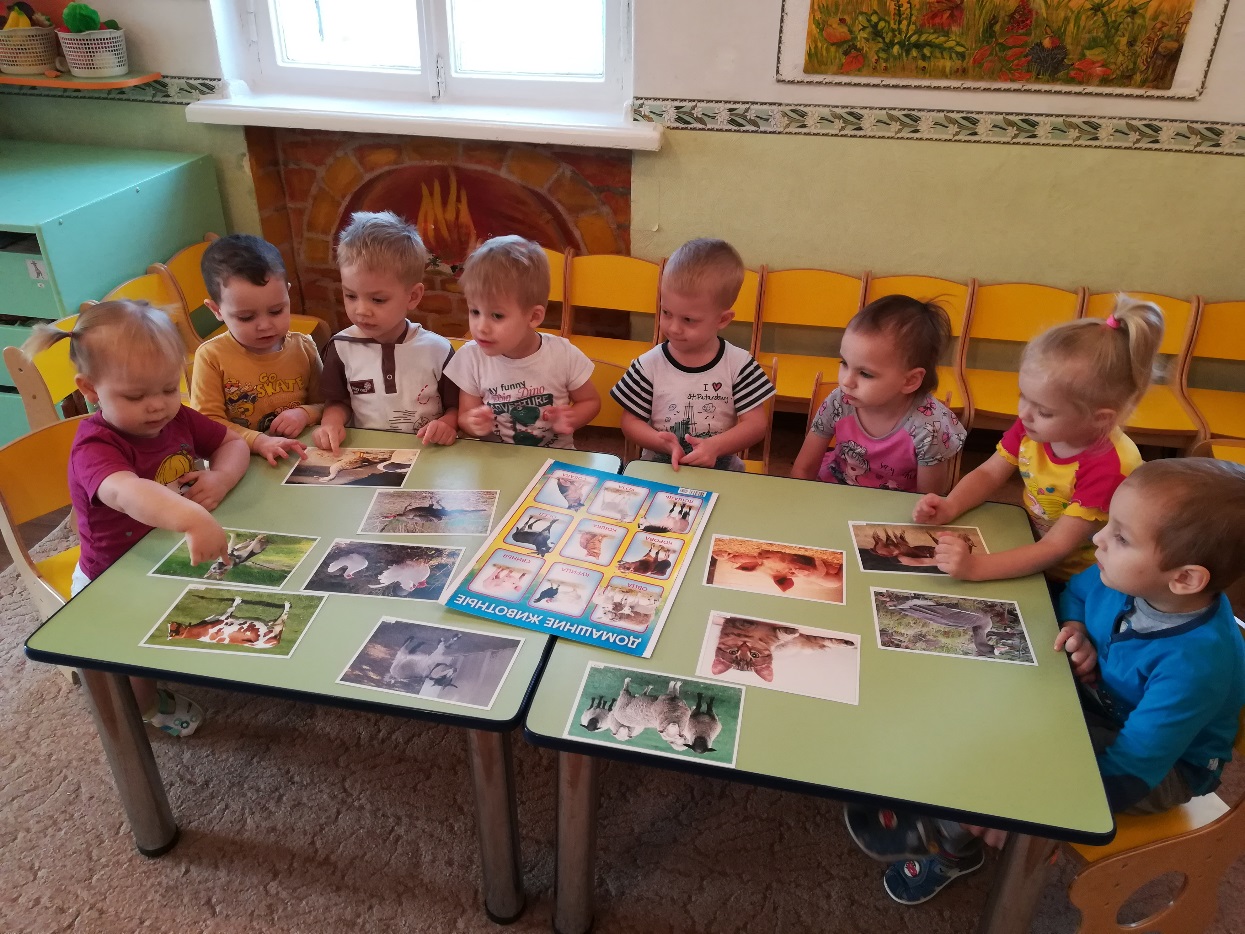 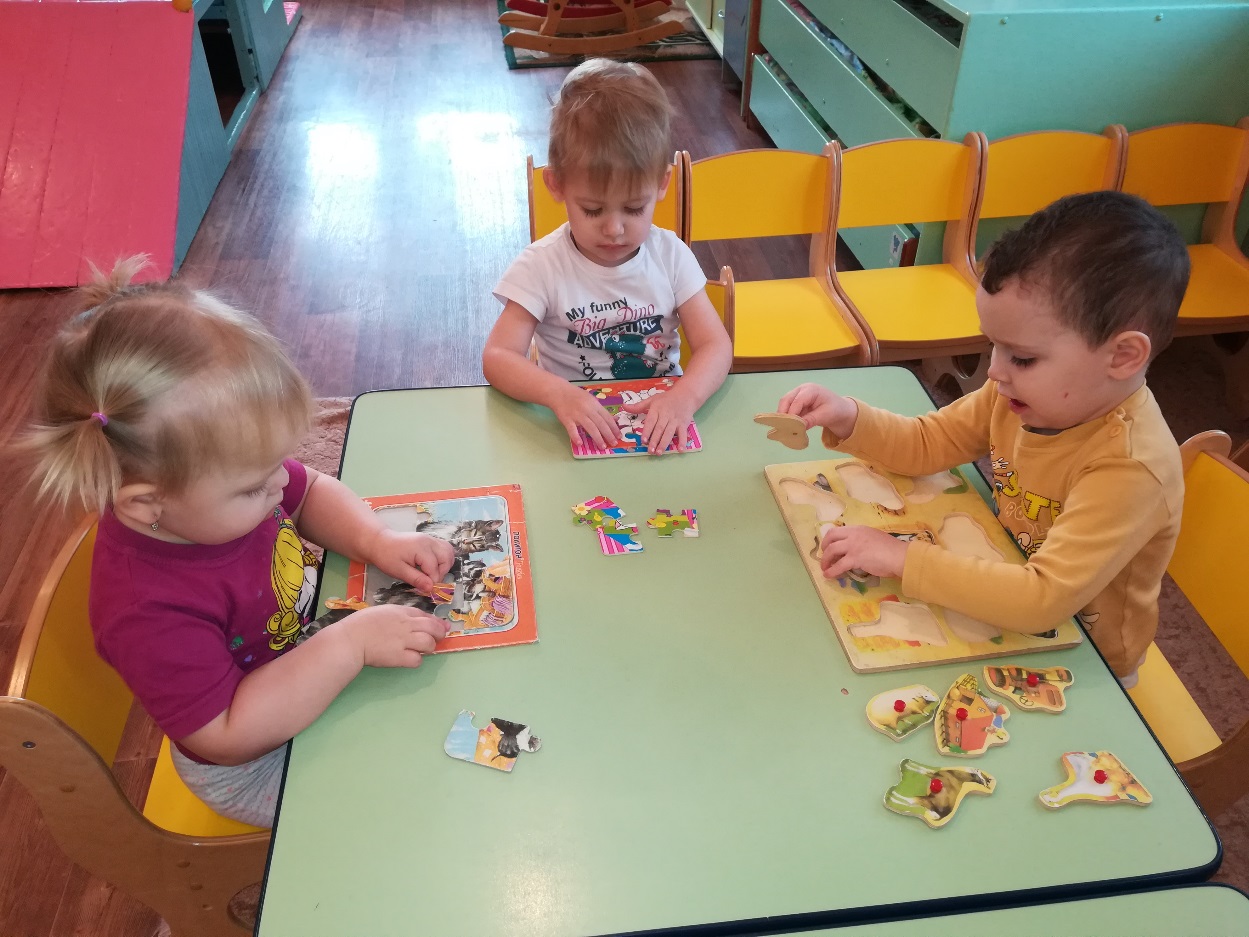 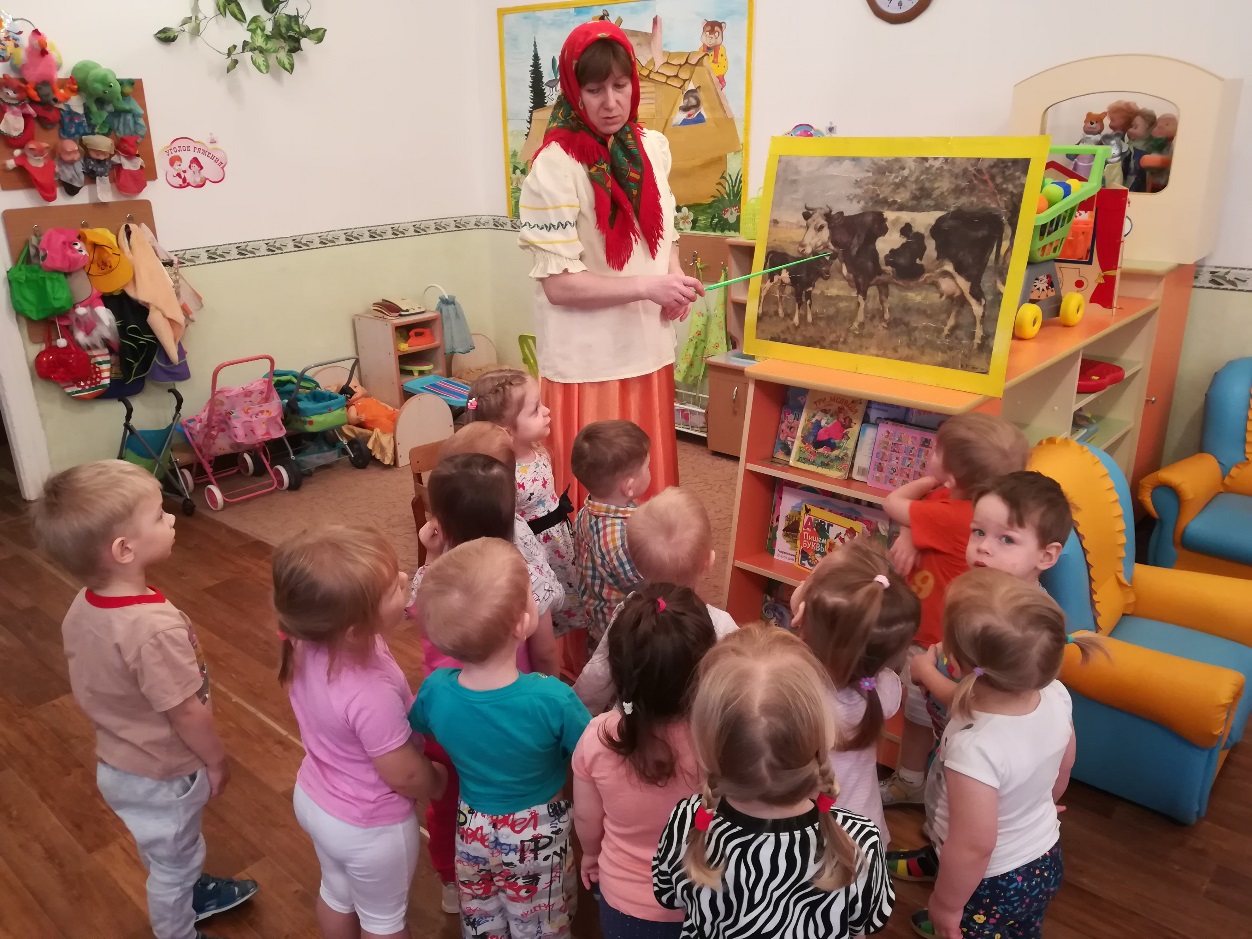 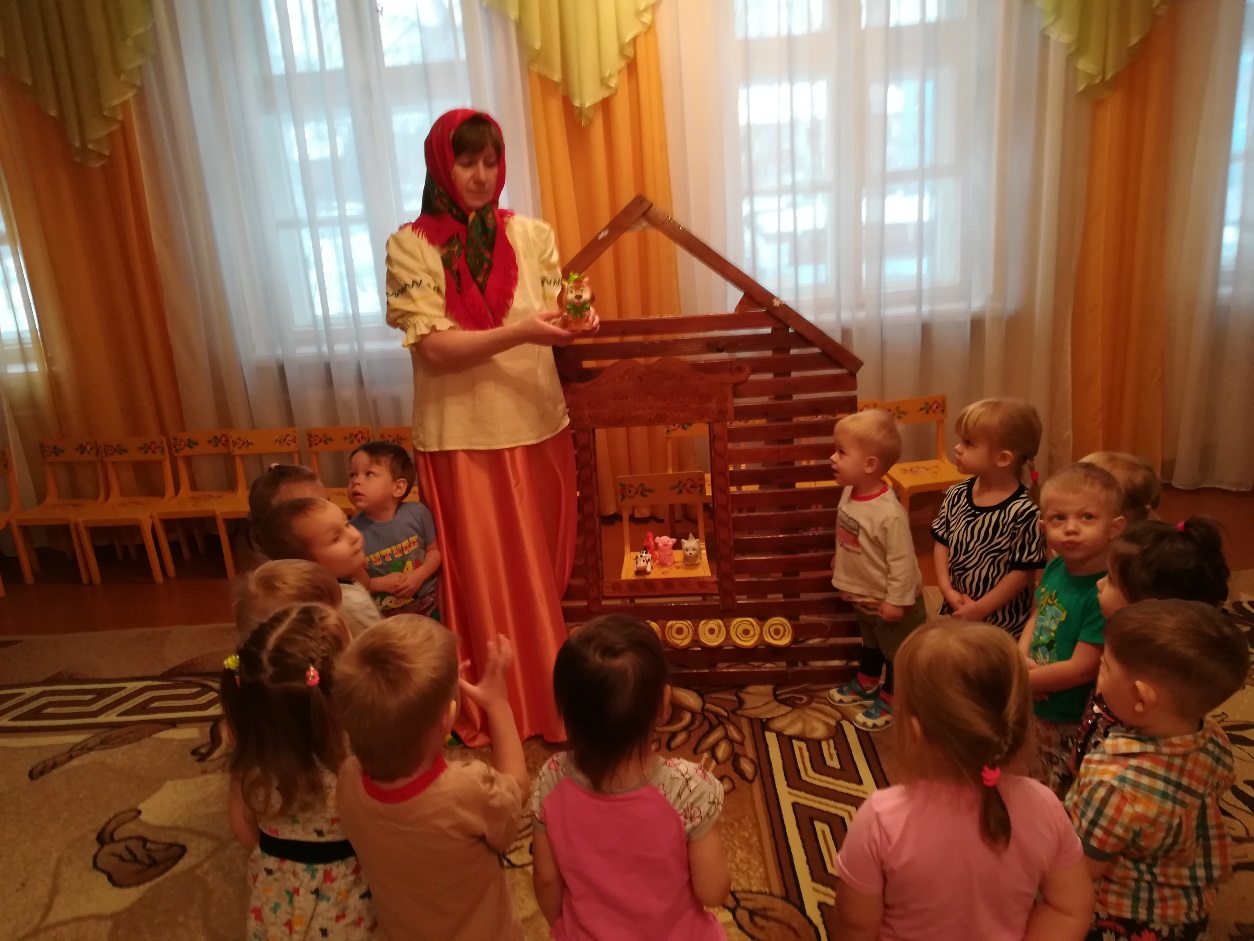 